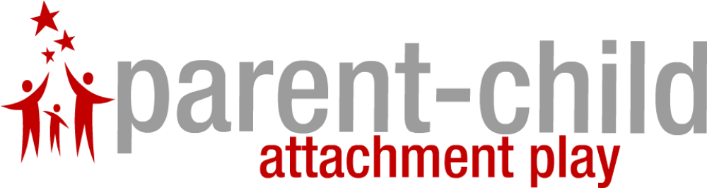 10-steps METHOD
Introductions and referral formAssessment, Parent-Child play observation (optional) and contractingSkill 1: Child-oriented playLearning how to play together/make own toyPlay simple games with parent/carer to unlock playfulness Parent plays as a child with practitioner – reflections led by question “how was that?”Practitioner plays as a child with parent/carer – follow with reflections from practitioner: “how was that?” and “I felt ……” (give the parent positive insight into how the child might feel)Make a mini-kit for “you and me” playtimes at home Skill 2: ContainmentPractitioner introduces containment ideas including the 4 playtime rules – make a poster of the rules Practitioners models setting up play session with the 4 rules (boundaries) – reflections as aboveParent practices setting up boundaries – reflections and “I felt” Practitioner explains how to end the playtime (5 minutes to go and 1 minute to go)Plan home playtimes and revise skills 1 and 2 as neededSkill 3: Reflective functioning (attachment)Practitioner models “Head” (really focusing on the child and keeping them in mind) during parent play – after practice reflections as aboveParent practices “Head” with practitioner playing as a child – reflections as aboveRepeat process with “Heart” and “Hands”Share “Head, heart and hands” card with parentsPlan, set-up and begin you and me playtimes at home Continue weekly sessions with practitioner until playtimes are going well at home – discussion, practice, goal-setting Discuss transference of skills into problematic areas of home life, for example, using a “choice and consequence” to help children manage their behaviour, giving children a “5 minutes/1 minute to go” heads-up to help them prepare for something, etcPhone meetings/email for supportEnding (reporting)Tips on Reflections:When parent/carer is experiencing each skill first – practitioner reflects with question “how was that?” or similarWhen parent/carer practises each still – practitioner reflects with question “how was that?” or similarThen practitioner reflects with “I felt …”  eg. “I felt special because you played with me”“I felt safe because I knew what the rules were and what would happen if I chose to break them” etc.  This is to help parent/carer to gain insight into how a child might feel;  to encourage parents to see things from the child’s point of view; and to give the child a voice in the processParents will also want to discuss how easy or hard they find each skill – practitioner validates and uses RF with parent/carer to create safe and secure relationship with them (a secondary time-limited attachment relationship).